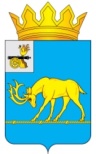 МУНИЦИПАЛЬНОЕ ОБРАЗОВАНИЕ «ТЕМКИНСКИЙ РАЙОН» СМОЛЕНСКОЙ ОБЛАСТИТЕМКИНСКИЙ РАЙОННЫЙ СОВЕТ ДЕПУТАТОВР Е Ш Е Н И Еот 23 декабря 2022 года                                                                                          № 109О принятии к рассмотрению  протеста Смоленской  транспортной прокуратуры В соответствии с Федеральным законом от 6 октября 2003 года № 131-ФЗ «Об общих принципах организации местного самоуправления в Российской Федерации», Уставом муниципального образования «Темкинский район» Смоленской области (новая редакция) (с изменениями), решением постоянной комиссии по законности и правопорядкуТемкинский районный Совет депутатов  р е ш и л:1. Протест Смоленской транспортной прокуратуры  от 14.12.2022                          № 07-01-2022 на решение Темкинского районного Совета депутатов от 24.03.2017 №32 (далее – протест) принять к рассмотрению.2. Комиссии по законности и правопорядку совместно с Администрацией муниципального образования «Темкинский район» Смоленской области разработать  проект решения  «О внесении изменений в решение Темкинского районного Совета депутатов от 24.03.2017 №32 «Об установлении ставки арендной платы за использование земельных участков, государственная собственность на которые не разграничена и находящихся в муниципальной собственности муниципального образования «Темкинский район» Смоленской области в соответствии с требованиями действующего законодательства.3. Настоящее решение вступает в силу со дня его принятия и подлежит размещению на официальном сайте в информационно-телекоммуникационной сети «Интернет».    4. Контроль за исполнением настоящего решения возложить на постоянную комиссию по законности и правопорядку (председатель А.Ф. Горностаева).Председатель Темкинского         районного  Совета депутатов                                                                  Л.Ю. Терёхина